Study on Deepening Understanding of Potential Blue Growth in the EU Member States on Europe’s Atlantic ArcClient: DG Maritime Affairs and FisheriesFWC MARE/2012/06 – SC C1/2013/0218th October 2013draft final Country Paper – revised version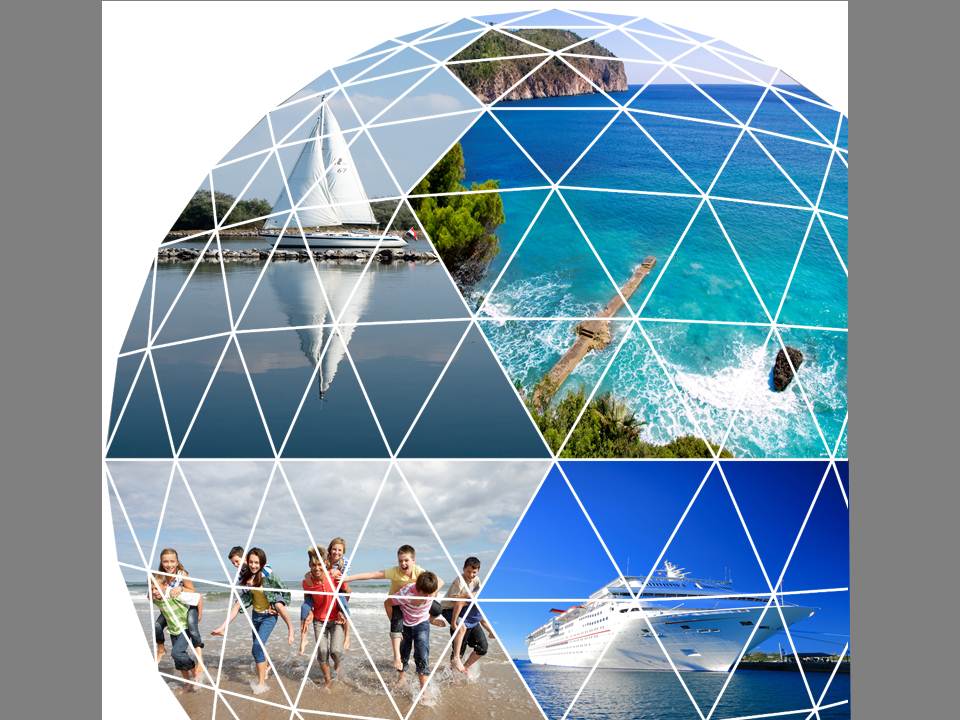 France18th October  2013ContentsPreface	10.	General overview	21.	Marine and maritime economic activities	41.1.	Overview of relevant maritime economic activities in France	41.2.	Breakdown of maritime economic activities at regional level (NUTS 1 or NUTS 2) and allocation to different sea-basins	152.	Listing of the 7 largest, fastest growing and most promising marine and maritime economic activities	182.1.	Listing and ranking the largest marine and maritime economic activities	182.2.	Ranking order for the 7 fastest growing marine and maritime economic activities over the 3 past years	182.3.	Ranking order of the 7 most promising marine and maritime economic activities	193.	Identification of the most innovative components of Blue Growth	223.1.	Innovation indicators the maritime economic activities / sectors	223.2.	Assessment of innovation reports compiled at national level	224.	Identification and analysis of maritime clusters	234.1.	Maritime clusters in France	244.2.	Cluster analysis	245.	Analysis of measures, policies and strategies to stimulate growth and good practices in the sea-basin	34Annex I – Detailed description of the sources  on maritime economic activities	38Annex II - Compound Annual Growth Rates (CAGR) of the maritime economic activities	52PrefaceThis country fiche forms part of the Atlantic Arc sea basin study. Parallel sea-basin studies are being carried out on the North-Sea and the English Channel and the Mediterranean, Adriatic and Ionian and Black Sea and the Baltic Sea. The data definitions and template are adapted in such a way that exchange between the different sea-basins is made possible. This country fiche contains all information that has been collected by the country editors. Results will be integrated in a seas basin report in which also a number of maritime economic activities are retained for in-depth analysis. This analysis and other analysis at a sea-basin level may provide further insights that can be incorporated in the country fiches at a later stage. Comments received up to date have been incorporated in the present draft. A final version will be prepared based on the last round of comments. This final version will also be designed and edited to provide an easily accessible document.General overviewFrance has a population of almost 63 million inhabitants and scored as the world’s 5th and Europe’s 2nd largest national economy by GDP (2010). GDP per capita is 26.000 Euros. France's economy entered a recession in the late 2000s and since then annual GDP growth has fluctuated considerably: -0.1 in 2009, -3.1 in 2009 and 1.7 in 2010. The unemployment rate increased from 7.4% in 2008 and has remained above 9% per year since then. Lower-than-expected growth and increased unemployment have strained France's public finances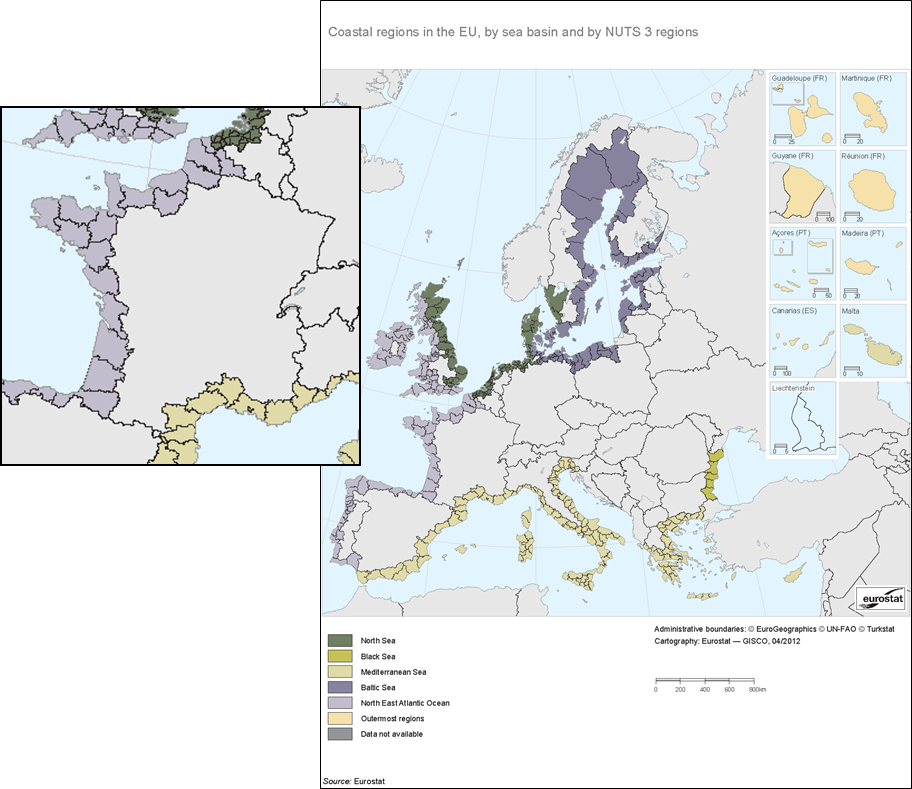 Map 1: Coastal regions in the EU and in France, by sea basin and by NUTS 3 regions - Source: EurostatFrance has 8411 km of coastline . When the overseas territories are included its exclusive economic zone extends 11 million square kilometres, 400,000 square kilometres of which is continental shelf (3.6%). Thanks to its overseas departments and territories, France has the second largest Exclusive Economic Zone in the world. France is linked to three sea-basins. The major French socio-economic regions are presented at NUTS 1 level and linked to sea-basins: Nord Pas-de-Calais is allocated to the North Sea/English Channel, whereas the regions Bassin Parisien, Ouest and Sud-Ouest are located on the Atlantic Sea Basin coast. As for the NUTS-1 Region Mediterannée, it is allocated to the Mediterreanean sea basin. Within these larger NUTS-1 regions, NUTS 2 level regions can be discerned which correspond to the French administrative regions (see section 1.2 for more detail). The regions in the overseas territories are excluded from this study. Finally, French administrative departments (départements français) correspond to NUTS 3 regions. Over one third of the country’s population is living in coastal regions. Eurostat reports that, in 2005, 37% of France’s population – 23.9 million people - lived in coastal regions.The average population density was 108 inhab/square km. In the same year, some 33% of the French gross added value was produced in these coastal regions. National French data provide us with information on the population living in coastal communities, which are intended as towns bordering the ocean, lagoons or estuaries at the transverse limit of the sea. Following this definition, France’s statistical institute Insee reports that, in 2005, around 5.7 million people lived in coastal communities, with an average population density of 315 inhab/square km. Major economic activities are related to the proximity of the water, including fishing, shipbuilding, coastal tourism and port or shipping activities. A 2007 study indicated that, of these, coastal tourism was the most important, representing 40% of the maritime economy. When characterizing the different coastal regions by sea basins the following picture can be sketched: The Channel - North Sea is important for jobs related to port activities (shipping, stevedoring, sea and river port services) focusing on the main port areas: Le Havre, Rouen, Dunkerque, Calais. The fish industry is also quite important. The Atlantic coast is characterized by a strong presence of fishing, fish farming / aquaculture, construction of civilian ships and boats. These areas of shipbuilding focus respectively in Loire-Atlantique and Vendée. Obviously also coastal tourism is an important sector in this regions especially further to the south.Finally, apart from its major position in tourism the Mediterranean coast focuses an important part of its employment in the production of salt (Camargue), the construction of naval ships, ship repair and marine and coastal transport.Marine and maritime economic activitiesOverview of relevant maritime economic activities in FranceThis section provides an overview of the main maritime activities and their related socio-economic impacts in France. These economic activities are analysed, described and updated according to the NACE rev. 2 classifications. The analysis is carried out in two steps:The first step focuses on the collection of quantitative data on the maritime economic activities. As far as possible data are based on Eurostat and official national statistics, where relevant (or necessary) complemented with alternative secondary sources. The aim is to use the same basic method for all countries. .The second step provides a qualitative review of the maritime activities and their status. The information presented builds on the data collected, supplemented with specific inputs and analysis by the country editors.Quantitative overview of maritime economic activitiesTable 1 provides an overview of the most reliable data for each of the maritime economic activities. More detailed information from all relevant sources is provided in Annex I. A separate Methodology Annex provides further explanation on the methodological assumptions and the underlying definitions that have been used. In total, maritime activities in France generate direct employment for at least 300,000 people, representing a gross value added of minimally € 14.5 billion.Table  –Overview of relevant maritime economic activities - FranceNote :	a) activity is mainly predominantly triggered by public or private expenditure. Pr = private, pu = public. NB this does not mean that the activity is carried out by public companies.Qualitative description of the maritime economic activitiesIn the following text a brief description of the main characteristics of the maritime economic activities in the country is presented. Overview of maritime economic activities in a MS at NUTS-0 levelShipbuilding and water projectsShipbuilding and ship repairCommercial and naval shipbuildingNotwithstanding the decline of European role in global shipbuilding France still has an active position in this sector, partly due to the presence of commercial and naval shipbuilding. International markets are source to 30% of the French naval shipbuilding turnover. The French naval shipbuilding industry is the third largest in the world and the first in Europe. According to the Cluster Maritime Français, French shipyards have developed specific expertise in the construction of more complex units, which are characterised by a higher added value: cruise liners and other passenger ships, frigates, support ships, submarines. Such expertise is also progressively applied to offshore fields, particularly to marine renewables.Direct employment is registered at some 19,000 (the Cluster Maritime Français counts approximately 16,000 people); with significant additional employment among sub-contractors and suppliers (total employment including backward linkages is estimated at 40,000 according to the Cluster Maritime Français). Leading French companies in the sector are: DCNS, STX Europe, CMN (Constructions Mécaniques de Normandie), Piriou, Arno Dunkerque, Cegelec, Damen Shiprepair Brest, GICAN.Construction of leisure boatsThe position of France in the construction of leisure boats (such as sailboats, inflatable boats and motor boats) is strong. It is the leading country in this activity in Europe with 63% markets outside France, notably Germany, UK, Spain, Italy and the US. Around 65% of production is sold on foreign markets, mainly Germany, UK, Spain, Italy and the US. The market shows a high level of concentration, with the industrial group Bénéteau representing more than half of the sector’s employment and turnover.Construction of water projects According to Insee 2010 data, this sector employs an average of 4700 people. Since 2010, companies have increased their export shares following a decline of the market in the EU. French exports are mostly directed at Northern Africa, Asia and Sub-Saharan Africa. The main French enterprises in the sector are: Acergy, Atlantique Dragage, Eiffage, Entreprise Tournaud and Saipem.Maritime transport ShippingFrench maritime transport of goods has been hit, like most European countries , by the economic crisis. This has resulted in decreased trade flows and corresponding ship movements of goods. In France, 322 million tonnes of seaborne goods were handled in ports in 2011 (Eurostat). This represents 8.6% of the EU27 total. The main French seaports are: Dunkerque, Le Havre, Rouen, Nantes / Saint-Nazaire, Bordeaux and Marseille. All together, they treat more than 80% of seaborne trade in France. In terms of goods handled, Marseille (85 m tonnes, #4), Le Havre (63 m tonnes, #7) and Dunkerque (41 m tonnes, #20 ) are among the 20 largest cargo ports in Europe. Le Havre and Marseille are also among the largest container ports of Europe with respectively 2.2 million containers (expressed in TEUs, #9) and 1.1 million containers handled in 2011 (Eurostat). In 2012, French shipping companies operated some 900 vessels, of which 581 sail under the French flag. The French shipping industry has a relatively young fleet with an average vessel age of 8 years. French shipping companies operate in all sectors: transport of goods, passenger transport, oceanographic research, rolling stock transport, offshore activities and services, assistance and rescue.Leading French companies in the sector are: - Warehousing and storage: Logidis Comptoirs Modernes, Kuehne + Nagel, ND Logistics; - Sea and coastal freight water transport: Bourbon, Compagnie Méridionale de navigation; - Cargo handling	: Manutention Terminal Nord, Dockers de Normandie. Deep sea shippingDee sea shipping represents approximately one third of maritime transport (both in goods and economic activity. It directly employed almost 15000 people in 2010.  Short sea shippingShort sea shipping is important in France. Similar to the EU as a whole the share of short sea shipping is close to two thirds of seaborne goods transport. According to Eurostat data, 23 million tonnes of mobile self-propelled units and 2 million of mobile non self-propelled units were transported in 2011 through short sea shipping in France. Some differences can be observed for individual ports with Marseille showing a relatively stronger share of short sea shipping in comparison with Le Havre and Dunkerque.    Passenger ferry Traditionally, passenger ferry transport services in France cover three geographic areas: the English Channel, Corsica and the Mediterranean area. In addition ferry services can be found along the Atlantic coast although at a lower level.As for Europe, the French passenger ferry sector has been facing a decrease in demand in the last decade, partly due to the economic development but also to the increase of low cost airlines (and for the Channel traffic the construction of the Eurotunnel). For example, according to the French governmental Direction for Maritime Affairs, since 2007 cross-Channel ferries have lost 1.6 million passengers. In 2011, traffic fell by 1.8%, in line with the situation of British and Irish economies. More recent data seems to indicate that demand is still under pressure although it seems to have stabilised recently (see, e.g. DFDS 2012 Annual Report). .Four major events have marked the French ferry market as of recent: the bankruptcy of SeaFrance in 2012 (followed by a possible resurgence of its activities under Eurotunnel), the merger between LD Lines and DFDS and the economic difficulties of Brittany FerriesThe decline of ferry transport has a direct impact on the labour market for French sailors as ferries under French flag are the first source of employment for this group. The Mediterranean market has proved to be more resilient to the effects of the economic crisis than the Channel, although here an incidental cause, the Arab Spring, impacted passenger traffic between Europe and the Maghreb region. Despite the fact that the past year has been characterised by a decline in passenger traffic, within this market Corsica remains one of the few destinations in Mediterranean Europe to display positive results in terms of traffic. Corsica Ferries and SNCM-CMN are the two major companies dominating passenger ferry transport to Corsica. As for the Atlantic, two French companies offer passenger transport services along the Atlantic coast to Spain: Brittany Ferries and LD Lines.Inland waterway transportThe French Ministry for Sustainable Development presents inland waterway transport of goods as cheap, clean, reliable and safe. It is referred to as a valuable alternative to road transport on particularly congested corridors. Some 68,400 tonnes of goods were transported by inland waterways in France, putting the country at the 4th place in Europe after Germany, Belgium and the Netherlands (Eurostat). The three most important IWT regions having direct sea access in France that can be discerned in France are: the Rhone/Saone basin, the Nord Pas de Calais basin and the Seine/Oise basin. Of these, the Seine basin (linking Paris to le Havre) is the waterway with the heaviest traffic, followed by Nord Pas the Calais and the Rhone. Inland waterway passenger transport plays a relatively limited role in IWT. Inland waterway freight transport in France has undergone significant decline since when, in the early 1970s, it accounted for 110 million tonnes and 14 billion tonne-kilometres. This decline can be explained by at least two structural changes: the decline of traditional heavy industries the growing importance of faster means of transport. The sector lost competitiveness because of an ageing network of vessels, the rigidity of professional practices, an obsolete legislative and regulatory framework and, in general terms, the poor technical integration into modern supply chains. The modernization of the sector brought recovery since the middle 1990s, with the activity reaching up to 5.8 to 7.9 billion tonne-kilometres in 2005. Such positive development is the result of a number of specific measures within the sector: reduction of overcapacity, a modernised legislative and regulatory framework, a significant effort from the French Voies Navigables de France in the maintenance and restoration of the network.The main actors in the sector are: CCES Contargo Container Escaut, CIE Fluviale Transport de Gaz, Coalis, Compagnie Fluviale de Transport, Compagnie Française de navigation Rhenane.Food, nutrition, health and eco-system servicesCatching fish for human consumption The fishery sector consists of fishing, fish processing, as well as wholesale and retail. Overall some 56,000 people are employed in fishery. The fishing activity primarily focuses on catching fish for human consumption. According to JRC fishing for animal consumption is negligible in France. In total 443,000 tonnes of fish was being caught by the French fleet in 2010 (Eurostat). This represents a share of 9% of the EU27 total. According to the French Ministry of Sustainable Development, in 2010 the French fishing fleet was made of 7305 vessels, 4,857 registered in metropolitan France and 2448 in the departments and overseas territories. In the same year, the French fisheries sector employed 22,639 sailors, of which 585 were extra-EU citizens. According to France Agrimer, the small-scale coastal fisheries employ 45% of the available fishing workforce, followed by small-scale shellfish fisheries (22%), high sea fisheries (15%) and coastal fisheries (12%). Large-scale fisheries employ only 5% of the available workforce. Small-scale fishing can be mainly found in the  in the Mediterranean (73%) and in the overseas territories (87%).The largest number of jobs in the fish catching sector is to be found in the Bretagne region (28%), followed by Aquitaine Poitou-Charentes (19%), the northern part of Normandy (17%), the Mediterranean (14%) and the overseas departments (11%).The fish processing industry in France employs 15,590 people working in 311 companies (JRC 2012). Over the past period this sector has remained relatively stable. The fish processing industry is highly concentrated with the 10 largest companies producing 45% of all turnovers.Marine aquatic productsAccording to FAO data, France is the largest aquaculture producer in Europe, with 21% of the value of the total EU aquaculture. France aquaculture focuses on bivalve shellfish farming (oysters, clams, scallops, mussels and cockles), which is mainly concentrated in Bretagne, Normandie and Poitou-Charentes. France is the first and almost the only oyster producer in the European Union. Shellfish farmingAccording to the French department of Sustainable Development, in 2010 shellfish farming employed 16,800 people , with 50% seasonal jobs. Most of the shellfish farming takes place on the public maritime domain, which grants professionals the necessary concessions and licences to operate. According to JRC the number of shellfish farms is close to 3300 showing a decreasing trend over the past years. Marine fish farmingAs for marine fish farming alone, it is developed by 31 companies that provided a production of 5700 tons in 2010. The industry is highly concentrated: 8 companies make 80% of sales. After a steady growth until 1995, the French marine fish farming sector has stagnated since. Conditions for its development are hampered by the scarcity of available sites and the competition with other coastal activities to access these sites (including tourism). Marine fish farming, which is mainly concentrated around the production of royal seabreams and basses  employs 2,800 people (2,200 full-time equivalents) with 80% permanent jobs. AlgaeAlgae production in France is limited. Although France can master both the skills and the techniques for the cultivation of several macro-algae species, only a few algae-farmers are active in Bretagne and Vendée, producing low volumes of algae for high added value markets (food, cosmetics, etc.). Out of the 50 000 tons of algae produced in France every year, only 0.1% come from algae culture. In 2010, there were six farms in Bretagne and Vendée and two hatcheries in Bretagne.Blue biotechnologyBlue biotech is an economic activity that is very much in its development stages. Nevertheless, France can be seen as one of the frontrunners in this field in Europe. The use of marine bio resources is an established practice in the field of cosmetics. In France, a network of SMEs is active in the field. In particular, the Pôle Mer in the Bretagne region is supporting several public/private projects, by bringing together public research centres and private companies to develop innovative solutions in the blue biotech sector. For example, the Aquactifs project has brought together companies such as Biocean together with Agrimer, whereas the lvoligo project involves BioEurope, the Roscoff Biological Station and the Centre for the Study and Promotion of Algae Pleubian.France is also active in R&D activities for the production of biofuel from microalgae oil.In food processing, the French company Roquette launched an ambitious 5 years programme (ALGOHUB) of more than 28 million Euros to study the potential of microalgae for the production of new dietary supplements. The study started in 2009 and should come to an end in 2014. Preliminary studies conducted in animals and in humans have shown that Chlorella (a microalga rich in nutritional compounds) has a potential efficacy as dietetic supplement on immunomodulation and detoxification.Blue biotech is recognized in France as a breeding ground for innovative start-ups (affirmed in the report issued in mid-2009 after the organisation of the ‘Grenelle de la Mer’), and ideas are being explored for the establishment of a national system for marine biotechnology start-ups to grow, rather than to have them being ‘absorbed’ by larger companies.With several companies developing marine biotechnologies, the presence of three marine clusters (the Pöle Mer Bretagne, the Pöle Mer PACA and Aquimer) and the development of a specialised cluster in Nantes (the Blue Cluster); France has the potential to play a leading role in the blue biotechnologies sector.Aquaculture in saline soils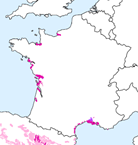 Based on Eurostat data the number of people employed in agriculture on saline soils is estimated at 16,850. According to JRC saline soils are found at various places along the Atlantic and Mediterranean coast (see map insert).Energy and raw materialsOffshore oil and gasAt present France has not yet started its oil exploitation in mainland offshore areas. However, exploratory projects are currently running in the Bay of Biscay and in the Mediterranean. Exploration should also be started in an area off the Bretagne region. These areas have a depth of around 100-200 m but can reach up to 1000 m in the Bay of Biscay and the Mediterranean. According to the ‘Institut Français de la Mer’ around 27,000 individuals are currently employed in the offshore oil and gas sector. As 90% of the sector’s turnover comes from export activities  and that the level of mainland activity is almost limited to one platform operated by Norwegians employing French support personnel, we can estimate that maximum 1,000 staff out of the 27,000 can be labelled as French mainland offshore activity related employment. The remaining share of French offshore oil and gas activities occur off the coasts of its overseas territories. In the context of rising oil prices and the launch of new explorations, investments in the hydrocarbon sector are expected to continue. 90 French companies are active in the extraction of crude petroleum and natural gas and another 37 companies provide support activities for petroleum and natural gas extraction. France is the second largest exporter of support services to oil and gas extraction, with 18% of the world market share. Among France’s major players, we can count Bourbon (third place in the top ten of offshore maritime services), Technip, CGGVeritas and Louis Dreyfus Armateurs.Offshore wind At present, no offshore wind energy has been developed in France. However, the development plan for renewable energy from the ‘Grenelle de la Mer’’ aimed at ensuring that 3% of all energy consumed will be generated from marine energy by the year 2020, most of which would be made possible by the installation of 6,000 MW of mostly offshore wind turbines (around 1200) off the French coast. At least two opportunities arise for France. On the one side, such project relates to the ‘climate and energy package’ commitments. On the other side, offshore wind is also seen as an opportunity to create a leading industrial sector with tens of thousands of sustainable jobs.The potential for offshore production in France is estimated at 1500 MW by 2030, according to a roadmap designed by the association of renewable energies SER. The roadmap takes into account the marine potential to be exploited, the industrial capacity of operators and the cooperation among the different parties involved. This objective is expected to enable the creation of 30,000 jobs in total. However, France must cope with its relative deep water level, which reduces the extent of areas where wind turbines can be installed. In 2011, France launched the first public tender on offshore wind energy. The results have been announced in April 2012: 5 sites were chosen to for the installation of about 3000 MW. EDF EN consortium has won 3 out of the 4 attributed sites. The fifth one (the so-called Tréport project) has finally been cancelled. EDF EN and Dong Energy, in a consortium with Eolien Maritime France, were awarded three of the four sites:Courseulles-sur-Mer (Calvados, a power project of 450 MW);Fécamp (Seine Maritime, power 498 MW);Saint-Nazaire (Loire-Atlantique, capacity of 480 MW).Alstom will supply these different sites of wind turbines with a unit capacity of 6 MW. The group will build two plants in Saint-Nazaire (generators and carriers). Marines SAS, involving mainly the Spanish group Iberdrola and Eole-RES wings, is the recipient of the Saint-Brieuc (Côtes d'Armor, 500 MW). Their turbines will be supplied by Areva.In total, more than twenty projects have been planned on French coastlines. In January 2013, the Ministry in charge of Energy has launched a second call for tenders including an extra 1000 MW.Ocean renewable energy Ocean renewable energy is a relatively new form of renewable energy, possibly with the exception of tidal range installations. France has developed the first and so far only tidal barrage in Europe: built in 1966, the ‘La Rance barrage’ is a 240 MW tidal range plant situated at an estuary into the Gulf of St. Malo in the Ile-et-Vilaine department24 turbines were installed with a capacity of 240 MW. Its annual output is about 600 GWh. Several other initiatives are currently in their R&D stages. According to the French government, and taking into consideration the characteristics of French territory as well as the development potential of the different technologies,  France has a strong growth potential for ocean renewable energy, most of which is to be found in the overseas department and territories: ocean thermal energy: a potential of 200 MW. Martinique currently owns the first production site with a total installed capacity of 10 MW.tidal (notably in the North-West French coast): 400 MW; a prototype should be  installed in French Polynesia for a total capacity of 30 Kw tidal barrage: 500 MW;waves: 200 MW. A first project is being developed in Polynesia and La Réunion.The main actions foreseen in the ‘Grenelle de la Mer’, the French national strategy for sustainable marine development to achieve these goals are to increase funding for research, support for testing and sea trials. In parallel, the creation of a marine regional cluster that combines the Atlantic and Mediterranean coasts helps structuring the sector by bringing together researchers, industrial and educational centres. A partnership (the so-called IPANEMA initiative) has also been concluded with stakeholders to promote the development of the marine scientific and industrial, create a network of French actors, develop sea trials sites and facilitate the development of demonstrators.  Carbon Capture and storage Although most of France’s electricity is low-carbon (due to nuclear and hydro), France has showed interest for this emerging technology. Gaz de France has estimated France’s storage potential up to several billions of tons: 320-10000 Gt in saline aquifer, 500-2000 Gt in depleted gas and oil fields and some Gt in coal seams.The French Environment Agency and Energy Management (ADEME) has recently announced plans of up to € 45 million to co-finance three experiments. Led by EDF, the C2A2 project aims to test on one of the boilers in the coal plant in Le Havre, a system for capturing carbon dioxide. Using amines (supplied by Dow Cheminal) as solvents, this device can retrieve, from 2013, a ton of CO2 per hour (and not more than 5.000t/year) from gaseous effluents from the plant. Total cost of these four tests: € 22 million, 25% funded by ADEME.A second project in saline aquifer is led by a consortium of six companies (Air Liquide, EDF, GDF Suez, Lafarge, Total and Vallourec), although the appropriate site still has to be determined. For two years, the subsoils of the Centre, Upper Normandy, Bourgogne, Champagne-Ardenne, Picardie and the Ile-de-France will be explored before a storage site is proposed. In a second step, researchers will find the appropriate industrial sites. Project Cost: € 54 million, 40% paid by ADEME.Aggregates miningThe marine aggregates mining is attracting special attraction in France, notably because of the ever growing difficulties to access onshore fields, in particular alluvial granulates. For this reasons, applications for aggregates mining licenses are becoming numerous especially in the Channel region.In the aggregate mining sector, direct employment is estimated, according to Ifremer, to about 200 sailors and 100 people on the ground (administrative, commercial and technical). There are a dozen companies using 16 different sand dredgers of different sizes.  Some of these companies use the collected materials for their concrete-related operations or for public works.Marine minerals mining France has been a pioneer in marine minerals mining since the 1970s. It possesses a set of scientific expertise and technological skills on marine subsoils and mineral exploitation: Ifremer, BRGM, CNRS and universities, for public institutions; Technip, Areva and Eramet for the private sector. France seems thus to have the potential to carry out scientific research and develop innovative technologies for the future access to mineral resources. Another important advantage is that France has the world’s second most extended Exclusive Economic Zone.In 2009, Ifremer launched a study to analyse the potential of the main deep sea mineral resources, the conditions necessary to their development and the ways to best build appropriate strategic partnerships and programs. The study gathered information on the different French actors involved, their work and business dynamics, and presented proposals for action in particular for the R&D development of four types of mineral resources: sulphides, cobalt & platinum, polymetallic nodules and natural sources of hydrogen.In the context of the "Wallis and Futuna" program, France launched a first campaign which was held from August 3 to September 23, 2010, resulting from the agreement on an initial exploration of the French EEZ around the islands Wallis and Futuna to search for active and inactive hydrothermal sites and to study its biodiversity. This campaign was made possible through a public / private partnership involving the MEDDTL, AAMP, Ifremer and BRGM for public bodies and Technip, Eramet and Areva for private organizations. Other organizations from academia (CNRS-INSU, IPGP, CEA and UBO) have been associated. It revealed a large area of recent volcanism (new backbone, new volcanoes) and several hydrothermal deposits.Securing fresh water supply/desalinisation In France, three projects for the desalination of marine water are currently being developed, but are not yet functioning: they are located in Belle-Ile-en-Mer (Morbihan), Ile d'Yeu (Vendée) and around Les Sables d'Olonne (Vendée). However, they are progressing slowly.With a total estimated amount of € 9 million Euros, the project of Ile d'Yeu is meant to securing the supply of drinking water to the island. However, the project seems on stand by, as the susbsidy reserved by the Pays de la Loire region (1.8 million euros) has not been granted yet. In 2009, the Water department of Vendée stated that the project was not considered as an immediate priority.The project Sables d'Olonne, carried out by the department of Vendée and the Energy and Equipment department of the Vendee region (SyDEV) is meant to fill a lack of 4 million m3 of water by 2025. It could lead to the construction of a plant with a capacity of 10 to 20,000 m3 of fresh water per day by 2020. Nevertheless, the choice has not yet been finalized and the end of 2011, a technical, legal, financial, environmental and energy feasibility study has been funded for some € 105,000 by the Pays-de-la-Loire and the Agency water Loire-Bretagne. Among the outstanding issues, the energy supply is crucial: the project envisages the use of renewable energy bringing the total bill to several dozens of millions of euros.Leisure and tourismCoastal tourismFrance has a long coastline bordering three sea basins (North Sea / English Channel, Atlantic, Mediterranean) spread over 883 coastal municipalities, 26 departments and 11 regions. Figures on coastal tourism given in this section follow the geographic delineation - based on municipalities - used by the French Ministry of Tourism and Ifremer. Coastal municipalities are the first tourist destination in terms of overnight stays with 270 million nights for French people and 92 million overnight stays for foreigners (2005 data).Compared with the various French tourist areas, the coast remains the main destination for French tourists before the countryside, the mountains and the city. In 2007, coastal tourism accounted for 29% of the domestic tourism, equivalent to € 34 billion and to 32% of all tourist nights spent by residents in 2009. This has remained rather stable over the years.Coastal tourism is characterized by a strong seasonality, with a peak of activity for the months of July-August-September, with consequences on both overnight stays and jobs. The stays are longer than in other tourist areas (7.7 nights on average for residents).Based on Eurostat data, the tourism sector in coastal regions employed around 65,569 people in 2010. This data do only include accommodation-related activities. 2008 data from the French institute Ifremer point to a total of 332.420 jobs in coastal tourism, which include both restaurant and accommodation sectors. Some twothirds of these jobs are in the restaurant and catering sector, followed by hotel and accommodation sector (21%). This 21% (corresponding to around 69,800 people employed in the accommodation-related sector in French coastal communities) is in line with the data provided by Eurostat, since it could be assumed that the difference between the two is to be found in lower employment opportunities in the accommodation-related sector between 2008 and 2010, as well as in the inclusion or not of overseas territories. The coastline municipalities guarantee 39% of the overall French accommodation offer (excluding overseas regions and territories).MarinasMarinas are well developed in France, notably in the Mediterranean coastline. The activity comprises all activities related to marinas, including rental of yachts, equipment supplies, maintenance and yachting related services. According to the French government some 200 marinas can be found (excluding the outermost regions) offering a total of some 120,000 berthing spaces. The Mediterranean sea basin has the largest share of marinas (55%) followed by the Atlantic coast (44%) and Nord-Pas de Calais on the North Sea/Channel coast (1%). According to the same source these marinas offer directly some 1,380 permanent jobs and 570 seasonal jobs. ICOMIA report higher figures of some 3000 people working in marinas. According to this same source major other activities can be found in trade & maintenance (13,800 jobs),equipment supply (3,200) and yachting related services (5000 jobs).Cruise tourismDespite a difficult economic situation, the French cruise tourism market is performing well. In 2011 478,000 cruise passengers started or ended their cruise journey in France, making putting it at the 6th place in Europe after Italy, Spain, UK, and Germany (Eurostat). This reflects the demand for cruise tourism coming from France where France holds a 5th place in Europe (European Cruise Council 2012). The number of passengers that are visiting French ports is larger as not all of them end or begin their journey in France. The major French ports-of-call had a passenger throughput in 2011 of some 1.7 million passengers in 2011, with the Mediterranean ports (Marseille and ports along the Côte d’Azur) clearly taking a dominant position representing some 85% of the cruise market. On the Atlantic coast Le Havre is the most important destination, creating an entry point to the city of Paris. On the 20 cruise companies which are present on the European market, five of them welcome 80% of the total passengers: Costa, MSC, Louis Cruises, Cruises and Royal Caribbean France. The first two, Costa and MSC, own the two thirds of the cruise tourism market. The main French companies involved in the cruise industry are: Bourbon Supply investments, Bretagne Angleterre irlande, Club Med Marine, Compagnie du Ponant, Compagnie Océane and Corsica Ferries France.Coastal protection Coastal protection includes protection against flooding and erosion, preventing salt water intrusion, protection of habitats. Some overlap is expected to exist with the economic activity 0.2 “construction of water projects”.The French Coastal Observatory is responsible for coastal protection on behalf of French cities, departments, regions and the French state. It acquires fragile or threatened land and, after protection and restoration works, it entrusts the land management to municipalities, local authorities, associations or public institutions. By 2012, the Observatory provided the management and protection of 152,000 hectares, representing more than 12% of French coastline. .According to a recent study, in 2008 France spent 27.3 Million Euros in coastal protection and climate adaptation. Maritime monitoring and surveillanceMaritime monitoring and surveillance includes the traceability and security of goods supply chains, prevention and protection against illegal movement of people and goods, and environmental monitoring.As this sector is not directly registered hard data are hard to find. In France two main public bodies play a central role maritime surveillance: the maritime Gendarmerie and the French Customs service. The maritime gendarmerie carries out general policing and criminal investigation functions, including protection of the maritime environment, coastal surveillance, policing of fisheries and shipping, port security, search and rescue, and the fight against, illegal trafficking of goods and people). It employs 1100 people. Also the French Customs service plays an important role focusing on the smuggling and illicit trafficking of goods and people. Among its total staff of 17.800 some 600 sea-going staff is reported. As for the French Navy, its main mission is to protect the French territory and national interests. In this context, it carries out missions of prevention of military, environmental, economic and also ‘societal’ (drug trafficking and weapons, immigration, terrorism, etc..) threats.Regarding environmental monitoring (other than monitoring pollution) marine research institutes play an important role. A number of major maritime research institutes can be found in France including for example Ifremer, Centre d'Oceanologie de Marseille, IUEM (Brest), Laboratoire d'Océanographie de Villefranche-sur-Mer, SHOM, and various marine research stations. In its 2010 study on marine data infrastructure, MRAG reports that France annually spends 145.9 Million Euros on collecting, processing and distributing marine data.Breakdown of maritime economic activities at regional level (NUTS 1 or NUTS 2) and allocation to different sea-basins This section allocates the data from table 1 to maritime regions in the country. The results of this analysis are twofold: to provide a breakdown of maritime economic activities at regional level and to assess maritime regions andTo feed into the overall allocation of the maritime economic activities to different sea-basins via the regional breakdown.The breakdown of economic activities is done at NUTS 1 or NUTS 2 level, depending on the availability of data. Besides, the level of regional analysis is determined by where maritime policy strategies and funding programmes are decided (please see suggested level highlighted in bold). Table 2 - Breakdown of maritime economic activities at regional levelTable 3 presents the percentage share of each region in the specific maritime economic activity. This share can be applied both to the GVA figures and the employment figures in table 1. As hardly any data can be found in regionalised statistics allocation has been done on the basis of other parameters. The methodology used is explained is footnotes to the table.Table 3 - Overview of employment and GVA per maritime economic activity per region (%)Listing of the 7 largest, fastest growing and most promising marine and maritime economic activitiesThe following sections are aligned with the methodology of the Blue Growth study, as requested by DG MARE. A list in ranking order of the 7 largest, 7 fastest growing and 7 most promising prospective maritime economic activities at NUTS 0 level is provided. This part of the study relies on statistical information gathered and supplemented with the insights of the sector experts and the country expert. Listing and ranking the largest marine and maritime economic activitiesThis section identifies the largest maritime economic activities with a ranking order. On the basis of the scores obtained in relation to GVA and persons employed, the 7 largest maritime economic activities have been identified as follows: Table 4 – Listing the 7 largest maritime economic activities in a MS at NUTS-0 levelRanking order for the 7 fastest growing marine and maritime economic activities over the 3 past yearsThis section identifies and selects the 7 fastest growing maritime economic activities as emerged over the past 3 years. This part of the analysis is essential for forecasting future trends. The analysis entails the aggregation and assessment of quantitative data for the maritime economic activities, applying the same approach as in the previous task. on statistical information gathered supplemented with the insights of the sector experts and the country editors where applicable.Table 5 - Ranking order of the 7 fastest growing maritime economic activities in FranceThe above MAEs have been ranked according to their growth in the period 2008-2010.  In most cases the recent growth shows a similar trend as the longer term development, although figures obviously differ for both periods. A clear exception to this is formed by shipbuilding where the longer term trend shows a decline, but the short term period shows a strong growth. In shipbuilding this may be influenced by the occurrence of a number of larger orders for new ships, hence it is not clear whether this really signifies a reversal of the trend. The development in aggregates mining is remarkable as it is strongly linked to the development of the construction sector, which has not shown a similar development in that period. It should be noted that total volume of aggregate mining in France is small in a European perspective and that small changes in volumes might have a large impact on growth rates .All in all the figures indicates that only the top 3 MAEs can be (possibly) characterised as fast growing although for shipbuilding and marine aggregates mining further confirmation needs to be sought, whether this is indeed the case.Please note, that growth figures could not be established for all MAEs.Ranking order of the 7 most promising marine and maritime economic activities This section identifies the most promising economic activities which have a perspective and promising growth potential, where future investments and projects could focus. A two-step approach is taken:Table 6 presents the scoring of all maritime economic activities (at NUTS 1 or 0 level) alongside the indicators identified in the initial Blue Growth study. Table 7 suggests the ranking order for the 7 most promising maritime economic activitiesThe identification of the 7 most promising maritime economic activities is a result of expert evaluation, which is based on data and information derived from the previous sections, and combined with a number of key external drivers which will determine their importance in the future Table 6 - Future potential of economic activitiesThe last column summarises the final score in terms of number of positive/negative judgements:“+” in case positive impact of the economic activities on this indicator;“-” in case of negative impact;“0” in case the impact is negligible or no impact;“0” will have no impact, “-” will have the effect of annulling “+” (e.g.: in the same row: ++++ and – and 0 will give the final score of +++). “?” will not affect the final score.Table 7 - Ranking order of the 7 most promising maritime economic activities in a MS at NUTS-0 levelIdentification of the most innovative components of Blue GrowthInnovation indicators the maritime economic activities / sectorsThis chapter assesses the innovation scores of each of the maritime economic activities in the country. The innovation indicators are inspired on the EU Innovation Scoreboard which aims to capture the innovation level of a country. The following indicators are included:If in national sources other innovation indicators are found these are included in table 9. Wherever available, quantitative scores for each of the maritime economic activity are used. Based on the available information ranking scores which presented that rank/order the level of innovation of the different maritime economic activities (1 = highest rank). Table 8 – Scoring of the maritime economic activities on innovation criteriaSee comment aboveAssessment of innovation reports compiled at national level In addition to the above indicators two national studies have been identified that contain information on innovation potential per sector/maritime economic activity. A qualitative assessment of these reports is provided beneath. Table 9 – List of identified national maritime sector analysisIdentification and analysis of maritime clusters This section identifies the key Blue Growth clusters in France and describes their economic activities. Clusters are one of the most notable concepts within economic geography. However they are not always easily to difficult to grasp or to measure as they are not clearly delineated industries or sectors. Clusters can be defined at the level of: An end product industry or industries;Downstream or channel industries;Specialised suppliers;Service providers;Related industries: those with important shared activities, shared skills, shared technologies, common channels, or common customers;Supporting institutions: financial, training and standard setting organisations, research institutions, and trade associations.In this study, clusters are defined as “a geographically proximate group of interconnected companies and associated institutions in a particular field, linked by commonalities and complementarities (external economies).”Maritime clusters in FranceBuilding on the clusters already identified in the Blue growth study and complemented  with cluster identified in the EU Cluster Observatory, the following clusters have been identified for France. Clusters in France are located in multiple sea basins: the Atlantic, North Sea and the Mediterranean. Of the below clusters two clusters, Brest and Bordeaux, are further elaborated to show their specific characteristics. Table 11 – Proposed clusters to be analysed in FranceCluster analysisThe cluster analysis builds further on the regional allocation of economic activities as described under section 1.2. It also aims at assessing the maturity of the cluster (mature, growing or early development).The clusters are analysed according to the following aspects (table 12):Maritime economic activities in the cluster and indicate the mixture and composition of the cluster activities in terms of their development stage (mature, growing, early development);Assessment of strengths and weaknesses (feeding in to the overall SWOT analysis on the sea-basin level which will be part of the final report).In addition to that, the identified clusters are intended to be analysed according to the following indicators (table 13):Number of students in higher education;Number of students in higher education following courses specially designed for employment in the blue economyUnemployment rate in the clusterOn-going research in a given cluster, i.e. number of on-going research programmes and projects in the cluster, regionalised patent & publications data (where available at cluster level), R&D test centres located in the cluster etc.Table 12 - List and strengths and weaknesses of clustersTable 13 – In-depth analysis of clustersList of specific regional or national cluster strategy in placeTable 14 – Regional or national cluster strategyAnalysis of measures, policies and strategies to stimulate growth and good practices in the sea-basinThe policy evaluation below is carried out at national level - NUTS 0, 1 or regional level NUTS 2 (depending on the individual level on which the maritime policy decision-making competency is residing) The evaluation assesses policies at national and regional level including those that are perceived to favour sustainable maritime growth. Besides, the rationale on what renders such measures effective will be provided (see table 16), focusing on legal/regulatory or financial measures. The analysis is comprised of two interlinked analysis: Table 16 provides an overview of maritime policies (national, regional) and assesses their impact. Table 17 concludes with good practices derived from these maritime and generic policies. It identifies examples of good practice in one or more Member States that other countries and regions can follow. IT is completed based on the assessment of the country expert with overall supervision of the core team of the study. Table 16 – Assessment of maritime and generic policiesThe following evidence indicators to identify successful good practices will be analysed depending on the specific context of the individual good practice identified. The assessment presents an expert opinion as to how far the targets and the objectives of the particular good practice have been met and in how far those have been met. Table 17 Assessment of good practices derived Annex I – Detailed description of the sources  on maritime economic activities The following table refers to section 1.1 “Overview of relevant maritime economic activities” (table 1). It provides an overview of relevant figures sourced from Eurostat, Official national statistical sources or alternative sources (as indicated by the columns of table 1). Appropriate references are supplied. Table 11 – Selection table of the most relevant figures and detailed references Annex II - Compound Annual Growth Rates (CAGR) of the maritime economic activitiesTable 12 provides a detailed overview of the Compound Annual Growth Rate (CAGR) of the maritime economic activities. The growth of the sector is based on the growth of GVA and/or employment or alternative indicators if this results in a better data availability or an improved comparison base over a longer period. Results are shown for the 2008-2010 period and the period 2000-2012. The data for the 2008-2010 period are included in table 7 (chapter 2.2. ranking order for the 7 fastest growing maritime economic activities over the past 3 years) unless the longer term figure leads to a deviating conclusion. Table 12 – Growth rates of MAEs 2008-2010 and 2000-2012Maritime economic activityMaritime economic activityPrivate/ public drivenaGVA(€, million)EmploymentSource and Reference YearSource and Reference YearNumber of enterprisesSource & Reference year0. Shipbuilding0. Shipbuilding0. Shipbuilding0. Shipbuilding0.1Shipbuilding (incl. leisure boats) and ship repairPr/pu (naval)1,47226,631Eurostat, 2010Eurostat, 2010101Amadeus database0.2Construction of water projectsPu6874,980Eurostat, 2010Eurostat, 2010292Insee.fr, 20101. Maritime transport1. Maritime transport1. Maritime transport1. Maritime transport1.1Deep-sea shippingPr1,46014,64114,641Eurostat, 2010506National statistics NACE 2 data for 2010, supported by data Eurostat 20101.2Short-sea shipping (incl. Ro-Ro)Pr3,04930,57230,572Eurostat, 20101,058National statistics NACE 2 data for 2010, supported by data Eurostat 20101.3Passenger ferry servicesPr97813,93113,931Eurostat, 2010844National statistics NACE 2 data for 2010, supported by data Eurostat 20101.4Inland waterway transportPr2884,2984,298Eurostat, 2010900National statistics NACE 2 data for 2010, supported by data Eurostat 20102. Food, nutrition, health and eco-system services2. Food, nutrition, health and eco-system services2. Food, nutrition, health and eco-system services2. Food, nutrition, health and eco-system services2.1 Catching fish for human consumptionPr2,75956,15656,156Eurostat, 20103,532Le Cluster Maritime Français, 20102.2 Catching fish for animal feedingPrminimalminimalminimalJRC, PRODCOM, 2010n/a2.3Marine aquatic productsPr25815,53615,536JRC, 20103,757French Ministry of Sustainable Development, 20102.4 Blue biotechnologyPrn/an/an/an/a2.5Agriculture on saline soilsPr47616,85216,852Eurostat, 2010n/a3. Energy and raw materials3. Energy and raw materials3. Energy and raw materials3. Energy and raw materials3.1Offshore oil and gasPrConfidentialFrom 27,000 (a) to 30,000 (b)From 27,000 (a) to 30,000 (b)(a) Le Cluster Maritime Français, 2010; (b) L’Institut Français de la Mer52Amadeus database3.2Offshore windPrminimalminimalminimalwww.windustry.frn/a3.3Ocean renewable energyPrminimalminimalminimaln/aEcorys estimate3.4Carbon capture and storagePrn/an/an/an/a3.5Aggregates mining (sand, gravel, etc.)Pr29323323Eurostat, 201012Ifremer, 20093.6Marine minerals miningPrn/an/an/an/a3.7Securing fresh water supply (desalination)PuMinimalMinimalMinimalActu-environnement, 20123 marine water plantsActu-environnement, 20124. Leisure, working and living4. Leisure, working and living4. Leisure, working and living4. Leisure, working and living4.1 Coastal tourismPr3,40165,56965,569Eurostat, 201013,920National statistics NACE 2 data for 2010 (data for NACE 55.10, 55.20, 55.30, 55.90), support data Eurostat 20104.2Yachting and marinasPr81833,18033,180ICOMIA statistics, 20112074ICOMIA statistics, 20114.3Cruise tourismPr961,3661,366Eurostat, 201020Conseil National du Tourisme, 20105. Coastal protection5. Coastal protection5. Coastal protection5. Coastal protection5.1Protection against flooding and erosion, preventing salt water intrusion, protection of habitatsPu12118118Eurostat COFOG, 2010 and PRC, 2008157Insee, 20096. Maritime monitoring and surveillance6. Maritime monitoring and surveillance6. Maritime monitoring and surveillance6. Maritime monitoring and surveillance6.1/6.2Traceability and security of goods supply chains, prevention and protection against illegal movement of people and goods, Pun/an/an/an/a6.3environmental monitoringPun/an/an/an/aEU Member StateNUTS 1NUTS 2Geographical allocation to Sea-basin (NUTS 2 regions)FranceNord - Pas-de-CalaisNord - Pas-de-CalaisNorth SeaFranceBassin ParisienHaute NormandieAtlantic ArcFranceBassin ParisienBasse NormandieAtlantic ArcFranceBassin ParisienPicardieAtlantic ArcFranceOuestPays de la LoireAtlantic ArcFranceOuestBretagneAtlantic ArcFranceOuestPoitou-CharentesAtlantic ArcFranceSud-OuestAquitaineAtlantic ArcFranceMéditerrannéeLanguedoc-RoussillonMediterranean SeaFranceMéditerrannéeProvence-Alpes-Côte d’AzurMediterranean SeaFranceMéditerrannéeCorseMediterranean SeaSea-basinSea-basinSea-basinAtlantic ArcAtlantic ArcAtlantic ArcAtlantic ArcAtlantic ArcAtlantic ArcAtlantic ArcMediterranean Sea-basinMediterranean Sea-basinMediterranean Sea-basinNorth-Sea basinRegional percentages (%) apply to Employment and GVA dataRegional percentages (%) apply to Employment and GVA dataRegional percentages (%) apply to Employment and GVA dataHaute NormandieBasse NormandiePicardiePays de la LoireBretagnePoitou-CharentesAquitaineLanguedoc-RoussillonProvence Alpes Cote d’AzurCorseNord-Pas de Calais0.ShipbuildingShipbuilding0.1Shipbuilding Shipbuilding 12.435.7261015.71.Maritime transport and shipbuildingMaritime transport and shipbuildingMaritime transport and shipbuildingMaritime transport and shipbuildingMaritime transport and shipbuilding1.1Deep-sea shippingDeep-sea shipping54545454545454282828181.2Short-sea shippingShort-sea shipping47474747474747383838161.3Passenger ferry servicesPassenger ferry services19191919191919303030511.4Inland waterway transportInland waterway transport5.7 (Seine/Oise basin)5.7 (Seine/Oise basin)5.7 (Seine/Oise basin)5.7 (Seine/Oise basin)5.7 (Seine/Oise basin)5.7 (Seine/Oise basin)5.7 (Seine/Oise basin)2.1 (Rhône/Saône basin)2.1 (Rhône/Saône basin)2.1 (Rhône/Saône basin)92.22.Food, nutrition, health and eco-system servicesFood, nutrition, health and eco-system servicesFood, nutrition, health and eco-system servicesFood, nutrition, health and eco-system servicesFood, nutrition, health and eco-system services2.1 Catching fish for human consumptionCatching fish for human consumption5.4115.5934.812.211.98.65.31.55.52.3Marine aquatic productsMarine aquatic products14.99.526375.76.96.96.92.5Agriculture on saline soilsAgriculture on saline soils3427721518863.Energy and raw materialsEnergy and raw materialsEnergy and raw materialsEnergy and raw materialsEnergy and raw materialsEnergy and raw materials3.3Ocean renewable energyOcean renewable energy1003.5Aggregates mining (sand, gravel, etc.)Aggregates mining (sand, gravel, etc.)1001001001001001001004.Leisure, working and livingLeisure, working and livingLeisure, working and livingLeisure, working and livingLeisure, working and livingLeisure, working and living4.1 Coastal tourismCoastal tourism4949494949494943434384.2MarinasMarinas51515151515151373737124.3Cruise tourismCruise tourism11111111111111898989Total RankMaritime economic activitiesGVA(€ million)Employment (*1000)Score1.Coastal tourism3,40165,56955.62.Catching fish for human consumption2,75956,15641.93.Short-sea shipping (incl. Ro-Ro)3,04930,57230.54.Yachting and marinas1,70040,70028.95.Shipbuilding (excl. leisure boats) and ship repair1,12019,12115.26.Deep-sea shipping1,46014,64114.67.Passenger ferry services97813,93111.9RankMaritime economic activitiesGrowth 2008-2010 (CAGR)Growth 2000-2012 (CAGR)Score (based on 2008-2010)1.Cruise tourism25.1%10.9%25.12.Shipbuilding (incl. leisure boats) and ship repair10.7%-2.0%10.73.Aggregates mining7.4%n/a7.44.Catching fish for human consumption2.3%1.7%2.35.Catching fish for animal feeding2.3%1.7%2.36.Marine aquatic products0.8%n/a0.87.Passenger ferry services0.4%-1.0%0.4FunctionEconomic activityInnovativenessCompetitivenessEmploymentPolicy relevanceSpill-over effectsSustainabilityOverall score0.Shipbuilding0.1 Shipbuilding(excl. leisure boats) and ship repair++0++040.Shipbuilding0.2 Construction of water project00+0++31. Maritime transport 1.1 Deep-sea shipping 0+000011. Maritime transport 1.2 Short-sea shipping (incl. RoRo) 0+++0+31. Maritime transport 1.3 Passenger ferry services 000-0+01. Maritime transport 1.4 Inland waterway transport 00000+12. Food, nutrition, health and eco-system services 2.1 Catching fish for human consumption 0-0+---32. Food, nutrition, health and eco-system services 2.2 Catching fish for animal feeding 0-0+---22. Food, nutrition, health and eco-system services 2.3 Marine aquatic products +++-0-12. Food, nutrition, health and eco-system services 2.4 Blue Biotechnology +++++052. Food, nutrition, health and eco-system services 2.5 Agriculture on saline soils 00--00-23. Energy and raw materials 3.1 Offshore oil and gas +000+--13. Energy and raw materials 3.2 Offshore wind +0++++53. Energy and raw materials 3.3 Ocean renewable energy (wave, tidal, OTEC, thermal, biofuels, etc.) ++++++63. Energy and raw materials 3.4 Carbon capture and storage +0000+23. Energy and raw materials 3.5 Aggregates mining (sand, gravel, etc.) 00000--13. Energy and raw materials 3.6 Marine minerals mining +++++-43. Energy and raw materials 3.7 Securing fresh water supply (desalination) -0000--24. Leisure, working and living 4.1 Coastal tourism 0+++0034. Leisure, working and living 4.2 Yachting and marinas +++++054. Leisure, working and living 4.3 Cruise tourism +++00035. Coastal protection 5.1 Protection against flooding and erosion 00-+++26. Maritime monitoring and surveillance 6.1/6.2 Traceability and security of goods supply chains, Prevent and protect against illegal movement of people and goods++0++046. Maritime monitoring and surveillance 6.1 Environmental monitoring++0-00-1RankMaritime economic activitiesScore(applying formula)1.Ocean renewable energy62.Offshore wind 53.Yachting and marinas54.Blue Biotechnology 55.Maritime surveillance of goods and people46.Shipbuilding and ship repair47.Marine minerals mining4IndicatorExplanationTechnological Innovationnumber of innovations and publications per MEA to the MEA’s GVASkills absorptionshare of higher level education in workforceEmployment dynamism of innovative fast-growing firms the indicator combines an innovation coefficient (as developed by Eurostat) with the number of employees  in a fast growing firm (annual growth in employees of >10%)RTD expenditure & company growthThis indicator first identifies the level of R&D spending in relation to GVA/turnover (static analysis) and then links it to the growth in turnover (dynamic analysis)Comment:The innovation indicators will be further elaborated in the sea basin report and are then intended to be fed back in the country fiche when relevant.SourceQualitative assessment regarding innovation potential per maritime economic activity/sectorInvest in Blue, 2012In France, the ‘Invest in Blue’ initiative has brought together the most innovative SMEs in the maritime sector and the partners for their development. 30 SMEs have been selected and presented to investors, coming from the following marine-related sectors:27% shipbuilding7% Marine biotechnologies23% Marine renewable energy10% Yachting20% Environment/coastal protectionThe Maritime Clusters of Bretagne and Province-Alpes-Côte d’Azur (Pôles de Compétitivité Bretagne et PACA)The Maritime Clusters of Brittany and Province-Alpes-Côte d’Azur are marine science and technology clusters located in Brittany and Provence, whose remit is to promote economic competitiveness at a global level. They have a combined membership of over 600 enterprises that includes major companies, SMEs, public and private laboratories, universities and selective institutions, all of which are involved in the maritime field. On the one side, the aim is to exploit innovation in order to meet the growing demands of security and sustainable development, which are believed to have the potential to generate economic activity and jobs. On the other side, the objective is to stimulate and support collaborative projects, involving both companies and research laboratories, in the development of innovative products and services. Five strategic axes have been developed: maritime safety and securityships and leisure boatsmarine energy resourcesmarine resourcesenvironment and coastal management. Since 2005, 350 projects have received the ‘Pôle Mer’ recognition, 224 projects have received funding more than 1 billion Euros  worth of research has been undertaken. Longlist of maritime clustersEU Cluster ObservatorySuggested clusters for in-depth analysisSuggested clusters for in-depth analysisSuggested clusters for in-depth analysisLonglist of maritime clustersEU Cluster ObservatoryClusterLocation of the clusterMaritime economic activities in the clusterBretagneBrestAtlantic ArcDefence, blue biotechnology, shipbuilding, fisheries, ocean renewable energyMarseillesMediterranean Sea basinPays de la Loire Atlantic ArcAquitaine BordeauxAtlantic ArcShipbuilding, fishing, yachting and marinas, environmental monitoringPoitou-CharentesAtlantic ArcNord - Pas-de-CalaisNorth Sea and English ChannelBasse-NormandieAtlantic ArcEU Member StateMaritime economic activities concernedStatus(mature, growing, early development)StrengthsWeaknessesBRESTBrest has a long standing maritime tradition. Alongside distinctive maritime economic activities, economic development has also been favoured by the presence of three maritime clusters, which have also enabled a high concentration of research and development activities in maritime areas. The combination of maritime resources and innovation goes beyond the clusters active in Brest. The Bretagne region supports innovative maritime projects throughout its territory and is keen to involve a wide range of research centres, private companies and foreign investors. For instance, it finances projects focusing on marine and maritime technologies.BRESTBrest has a long standing maritime tradition. Alongside distinctive maritime economic activities, economic development has also been favoured by the presence of three maritime clusters, which have also enabled a high concentration of research and development activities in maritime areas. The combination of maritime resources and innovation goes beyond the clusters active in Brest. The Bretagne region supports innovative maritime projects throughout its territory and is keen to involve a wide range of research centres, private companies and foreign investors. For instance, it finances projects focusing on marine and maritime technologies.BRESTBrest has a long standing maritime tradition. Alongside distinctive maritime economic activities, economic development has also been favoured by the presence of three maritime clusters, which have also enabled a high concentration of research and development activities in maritime areas. The combination of maritime resources and innovation goes beyond the clusters active in Brest. The Bretagne region supports innovative maritime projects throughout its territory and is keen to involve a wide range of research centres, private companies and foreign investors. For instance, it finances projects focusing on marine and maritime technologies.BRESTBrest has a long standing maritime tradition. Alongside distinctive maritime economic activities, economic development has also been favoured by the presence of three maritime clusters, which have also enabled a high concentration of research and development activities in maritime areas. The combination of maritime resources and innovation goes beyond the clusters active in Brest. The Bretagne region supports innovative maritime projects throughout its territory and is keen to involve a wide range of research centres, private companies and foreign investors. For instance, it finances projects focusing on marine and maritime technologies.BRESTBrest has a long standing maritime tradition. Alongside distinctive maritime economic activities, economic development has also been favoured by the presence of three maritime clusters, which have also enabled a high concentration of research and development activities in maritime areas. The combination of maritime resources and innovation goes beyond the clusters active in Brest. The Bretagne region supports innovative maritime projects throughout its territory and is keen to involve a wide range of research centres, private companies and foreign investors. For instance, it finances projects focusing on marine and maritime technologies.BRESTBrest has a long standing maritime tradition. Alongside distinctive maritime economic activities, economic development has also been favoured by the presence of three maritime clusters, which have also enabled a high concentration of research and development activities in maritime areas. The combination of maritime resources and innovation goes beyond the clusters active in Brest. The Bretagne region supports innovative maritime projects throughout its territory and is keen to involve a wide range of research centres, private companies and foreign investors. For instance, it finances projects focusing on marine and maritime technologies.Technopôle Brest-Iroise (Brest)FRMaritime Science and Technology. The products developed within this cluster find application in different areas:Coastal protectionExploitation of maritime  (i.e. fisheries and aquaculture)resourcesShipbuilding Offshore oil and gasOcean renewable energy and offshore windEnvironmental monitoringMaritime transport Mature •2100 researchers working on science and technology applied to the sea; •Brest is the 1st French harbour for ship repair•Host of Pôle Mer Bretagne (Sea Competitiveness Cluster)•Host of France Energies Marines (French R&D National Institute for marine energies)Pôle-Mer BretagneFRMaritime safety and securityShipbuilding and leisure boatbuildingMarine energy resourcesMarine biological resourcesCoastal and environmental planning and managementGrowingRegional maritime dynamism of the Brittany region, with well developed marine infrastructure and wide-ranging marine resourcesStrategic partnership with its ‘twin’ Pôle Mer PACAStrong international network, including close collaboration with overseas territoriesThe local dimension is somewhat a source of complexity, notably for the relation between the central state and the local communitiesWeak ex post evaluation of projectsWeak integration of the pôle’s projects with overall national R&D strategiesFinancial support to projects is not always adapted to projects life-cycle Bretagne Pôle NavalFRNaval (shipbuilding,refit and repair,maintenance, yachts and leisure boats)Marine renewable energy (tidal, offshore wind, floating offshore wind, wave energy, ocean thermal energyOffshore oil and gas Mature (shipbuilding and ship repair), growing (offshore oil and gas), early development (MREs)Available industrial and port infrastructure Shipbuilding is the 4th industrial sector in the regionStrong international reputation of Brest for ship repair (1st French port for ship repair)Support and involvement of the region in structuring and federating the position of thousands SMEs active in the MRE sectorThe Pôle Naval’s website does not specifically mention any research and/or education institutions belonging to the pôle’s network. Not part of the ‘centrally driven’ French policy on competitiveness clustersBORDEAUXResearch has shown that, compared to Bretagne, the city of Bordeaux and its region - Aquitaine- have not yet developed a network of maritime clusters. As confirmed by our research and data collection, a large combination of maritime economic activities can be observed in the region, including – for instance – shipbuilding. However, interlinkages among these and between private and public actors seem to lack. This has been confirmed by the  Aquitaine regional development agency, which argued that, despite the strong maritime dimension of the region, maritime economic activities are not organised around any cluster. Currently, the possibility to establish a yacht repair cluster (yacht ‘refit’) is being considered by the city of Bordeaux. Since 2010, the port of Bordeaux, together with local SMEs, has been promoting this project. Arguments in favour of the yacht ‘refit’ project include:The overcapacity of the already existing French ‘refit’ sites;Available infrastructure in the port of Bordeaux;The strength of the yachting sector in the region, with two major players. However, the project is not likely to be finalised soon. Political cleavages, strict environmental constraints as well as the progressive development of a residential area nearby the potential ‘refit’ site are currently hampering its successful development. A limited list of competitiveness clusters can be distinguished in the region, which do not however present a clear maritime dimension. Relevant for Blue Growth is the Aerospace  Valley, a world Competitiveness Cluster established in both Aquitaine and Midi-Pyrénées regions specialised in aeronautics, space and embedded systems. In the city of Toulouse (Midi-Pyrénées region), the Aerospace Valley cluster also deals with open seas and coastal oceanography, territorial management, forecasts of atmospheric chemical content and natural risk management .BORDEAUXResearch has shown that, compared to Bretagne, the city of Bordeaux and its region - Aquitaine- have not yet developed a network of maritime clusters. As confirmed by our research and data collection, a large combination of maritime economic activities can be observed in the region, including – for instance – shipbuilding. However, interlinkages among these and between private and public actors seem to lack. This has been confirmed by the  Aquitaine regional development agency, which argued that, despite the strong maritime dimension of the region, maritime economic activities are not organised around any cluster. Currently, the possibility to establish a yacht repair cluster (yacht ‘refit’) is being considered by the city of Bordeaux. Since 2010, the port of Bordeaux, together with local SMEs, has been promoting this project. Arguments in favour of the yacht ‘refit’ project include:The overcapacity of the already existing French ‘refit’ sites;Available infrastructure in the port of Bordeaux;The strength of the yachting sector in the region, with two major players. However, the project is not likely to be finalised soon. Political cleavages, strict environmental constraints as well as the progressive development of a residential area nearby the potential ‘refit’ site are currently hampering its successful development. A limited list of competitiveness clusters can be distinguished in the region, which do not however present a clear maritime dimension. Relevant for Blue Growth is the Aerospace  Valley, a world Competitiveness Cluster established in both Aquitaine and Midi-Pyrénées regions specialised in aeronautics, space and embedded systems. In the city of Toulouse (Midi-Pyrénées region), the Aerospace Valley cluster also deals with open seas and coastal oceanography, territorial management, forecasts of atmospheric chemical content and natural risk management .BORDEAUXResearch has shown that, compared to Bretagne, the city of Bordeaux and its region - Aquitaine- have not yet developed a network of maritime clusters. As confirmed by our research and data collection, a large combination of maritime economic activities can be observed in the region, including – for instance – shipbuilding. However, interlinkages among these and between private and public actors seem to lack. This has been confirmed by the  Aquitaine regional development agency, which argued that, despite the strong maritime dimension of the region, maritime economic activities are not organised around any cluster. Currently, the possibility to establish a yacht repair cluster (yacht ‘refit’) is being considered by the city of Bordeaux. Since 2010, the port of Bordeaux, together with local SMEs, has been promoting this project. Arguments in favour of the yacht ‘refit’ project include:The overcapacity of the already existing French ‘refit’ sites;Available infrastructure in the port of Bordeaux;The strength of the yachting sector in the region, with two major players. However, the project is not likely to be finalised soon. Political cleavages, strict environmental constraints as well as the progressive development of a residential area nearby the potential ‘refit’ site are currently hampering its successful development. A limited list of competitiveness clusters can be distinguished in the region, which do not however present a clear maritime dimension. Relevant for Blue Growth is the Aerospace  Valley, a world Competitiveness Cluster established in both Aquitaine and Midi-Pyrénées regions specialised in aeronautics, space and embedded systems. In the city of Toulouse (Midi-Pyrénées region), the Aerospace Valley cluster also deals with open seas and coastal oceanography, territorial management, forecasts of atmospheric chemical content and natural risk management .BORDEAUXResearch has shown that, compared to Bretagne, the city of Bordeaux and its region - Aquitaine- have not yet developed a network of maritime clusters. As confirmed by our research and data collection, a large combination of maritime economic activities can be observed in the region, including – for instance – shipbuilding. However, interlinkages among these and between private and public actors seem to lack. This has been confirmed by the  Aquitaine regional development agency, which argued that, despite the strong maritime dimension of the region, maritime economic activities are not organised around any cluster. Currently, the possibility to establish a yacht repair cluster (yacht ‘refit’) is being considered by the city of Bordeaux. Since 2010, the port of Bordeaux, together with local SMEs, has been promoting this project. Arguments in favour of the yacht ‘refit’ project include:The overcapacity of the already existing French ‘refit’ sites;Available infrastructure in the port of Bordeaux;The strength of the yachting sector in the region, with two major players. However, the project is not likely to be finalised soon. Political cleavages, strict environmental constraints as well as the progressive development of a residential area nearby the potential ‘refit’ site are currently hampering its successful development. A limited list of competitiveness clusters can be distinguished in the region, which do not however present a clear maritime dimension. Relevant for Blue Growth is the Aerospace  Valley, a world Competitiveness Cluster established in both Aquitaine and Midi-Pyrénées regions specialised in aeronautics, space and embedded systems. In the city of Toulouse (Midi-Pyrénées region), the Aerospace Valley cluster also deals with open seas and coastal oceanography, territorial management, forecasts of atmospheric chemical content and natural risk management .BORDEAUXResearch has shown that, compared to Bretagne, the city of Bordeaux and its region - Aquitaine- have not yet developed a network of maritime clusters. As confirmed by our research and data collection, a large combination of maritime economic activities can be observed in the region, including – for instance – shipbuilding. However, interlinkages among these and between private and public actors seem to lack. This has been confirmed by the  Aquitaine regional development agency, which argued that, despite the strong maritime dimension of the region, maritime economic activities are not organised around any cluster. Currently, the possibility to establish a yacht repair cluster (yacht ‘refit’) is being considered by the city of Bordeaux. Since 2010, the port of Bordeaux, together with local SMEs, has been promoting this project. Arguments in favour of the yacht ‘refit’ project include:The overcapacity of the already existing French ‘refit’ sites;Available infrastructure in the port of Bordeaux;The strength of the yachting sector in the region, with two major players. However, the project is not likely to be finalised soon. Political cleavages, strict environmental constraints as well as the progressive development of a residential area nearby the potential ‘refit’ site are currently hampering its successful development. A limited list of competitiveness clusters can be distinguished in the region, which do not however present a clear maritime dimension. Relevant for Blue Growth is the Aerospace  Valley, a world Competitiveness Cluster established in both Aquitaine and Midi-Pyrénées regions specialised in aeronautics, space and embedded systems. In the city of Toulouse (Midi-Pyrénées region), the Aerospace Valley cluster also deals with open seas and coastal oceanography, territorial management, forecasts of atmospheric chemical content and natural risk management .BORDEAUXResearch has shown that, compared to Bretagne, the city of Bordeaux and its region - Aquitaine- have not yet developed a network of maritime clusters. As confirmed by our research and data collection, a large combination of maritime economic activities can be observed in the region, including – for instance – shipbuilding. However, interlinkages among these and between private and public actors seem to lack. This has been confirmed by the  Aquitaine regional development agency, which argued that, despite the strong maritime dimension of the region, maritime economic activities are not organised around any cluster. Currently, the possibility to establish a yacht repair cluster (yacht ‘refit’) is being considered by the city of Bordeaux. Since 2010, the port of Bordeaux, together with local SMEs, has been promoting this project. Arguments in favour of the yacht ‘refit’ project include:The overcapacity of the already existing French ‘refit’ sites;Available infrastructure in the port of Bordeaux;The strength of the yachting sector in the region, with two major players. However, the project is not likely to be finalised soon. Political cleavages, strict environmental constraints as well as the progressive development of a residential area nearby the potential ‘refit’ site are currently hampering its successful development. A limited list of competitiveness clusters can be distinguished in the region, which do not however present a clear maritime dimension. Relevant for Blue Growth is the Aerospace  Valley, a world Competitiveness Cluster established in both Aquitaine and Midi-Pyrénées regions specialised in aeronautics, space and embedded systems. In the city of Toulouse (Midi-Pyrénées region), the Aerospace Valley cluster also deals with open seas and coastal oceanography, territorial management, forecasts of atmospheric chemical content and natural risk management .EU Member StateMaritime economic activities concernedEducation policy Education policy Unemployment rate at cluster level (NUTS III or II level)Ongoing research: main research institutes / companies associated to the clustersEU Member StateMaritime economic activities concernedNumber of students in higher educationNumber of students in higher education following courses for employment in blue economyUnemployment rate at cluster level (NUTS III or II level)Ongoing research: main research institutes / companies associated to the clustersTechnopôle Brest-Iroise (Brest)FRMaritime Science and Technology applied to:• Coastal protection• Exploitation of maritime  (i.e. fisheries and aquaculture)resources• Ship building • Offshore oil and gas• Ocean renewable energy and offshore wind• Environmental monitoring• Maritime transport25,578 students among the University, the 8 different graduate schools, Associate Degree (BTS) programs and preparatory classes, the Teachers College (IUFM), the Technical University Institute (IUT) and the Professionalized University Institute (IUP)3 000 graduates per year in maritime-related education and training, one third of them in continuing professional development6,300 people work in the area, whereas      2 600 people work in the 88 companies belonging to the network Unemployment:NUTS 3 (department of Finistère), end of 2012: 9.2NUTS 2 (region of Brittany), end of 2012: 9%• Companies: Thales, Cabasse, Ixsea, CLS, Geensys• Research Institutes: Ifremer, Paul Emile Victor Institute• Universities: University of Western Brittany (UBO): European Institute of Marine Studies and the French Graduate Engineering School of Microbiology and Food Safety ; Télécom Bretagne (Graduate Engineering School of Telecommunications) ; National Graduate Engineering School of Brest.Pôle-Mer BretagneFRMaritime safety and securityShipbuilding and leisure boatbuildingMarine energy resourcesMarine biological resourcesCoastal and environmental planning and management25,578 students among the University, the 8 different graduate schools, Associate Degree (BTS) programs and preparatory classes, the Teachers College (IUFM), the Technical University Institute (IUT) and the Professionalized University Institute (IUP)3 000 graduates per year in maritime-related education and training, one third of them in continuing professional development300 members, 50% of which are SMEsUnemployment:NUTS 3 (department of Finistère), end of 2012: 9.2NUTS 2 (region of Brittany), end of 2012: 9%CompaniesThalès, Véolia, DCNResearch Institutes Le Cluster Maritime Français, Agence Nationale de Recherche, BRGM (Bureau de Recherche Géologique et Minières), ENTSB (Ecole Nationale Supérieure de Télécommunications de Bretagne), Ensieta (Ecole Nationale Supérieure de Techniques Avancées de Bretagne) Bretagne Pôle NavalFR•	Naval (shipbuilding,refit and repair,maintenance, yachts and leisure boats)•	Marine renewable energy (tidal, offshore wind, floating offshore wind, wave energy, ocean thermal energy•	Offshore oil and gas25,578 students among the University, the 8 different graduate schools, Associate Degree (BTS) programs and preparatory classes, the Teachers College (IUFM), the Technical University Institute (IUT) and the Professionalized University Institute (IUP)3 000 graduates per year in maritime-related education and training, one third of them in continuing professional development115 enterprises belong to the Pôle Naval’s network, representing around 18.000 jobs Unemployment (region only):NUTS 2 (region of Brittany), end of 2012: 9%DCNS (shipbluilding and ship repair), CTL (defence shipbuilding), Segula Technologies (Marine and industry engineering), Sofresid (Offshore & Onshore engineering), Piriou (Shipbuilding, repair and marine engineering), SNEF (electrical engineering)Bordeaux Superyacht RefitFRYacht repair (‘refit’)No information has been found on relevant links between the cluster and educational programmes in the city of Bordeaux or in the department of AquitaineMaritime education programmes are available in the University of Bordeaux, although they are not directly linked to the yacht repair sector but more to the study of oceans, marine and coastal protection. It is foreseen that the cluster would create around 500 employment posts (both direct and indirect)As no boat has been ‘refitted’ yet, there aren’t any on-going projectsNational cluster strategyLes Pôles de CompétitivitéBrief description of main objectives and featuresIn order to boost French industrial competitiveness, the 2005 Finance Act creates the concept of ‘competitiveness clusters’. The main objective of such national cluster policy was to make the French economy more competitive, fight against relocations, create jobs, and create private-public synergies. After a specific public tender launched between 2004 and 2005, 66 out of 105 projects are retained. The funding comes in various forms including research and development grants and relief on specific tax and social charges.In 2010, one could count 71 clusters divided into three categories: 7 ‘global’ clusters, 11 ‘global vocation’ clusters, and 53 ‘national’ clusters. In total, 9,000 researchers work on around 1000 projects. Since 2005, 889 R&D projects have received €1.7 billion in public-sector financing, of which €1.1 billion was provided by the State. These projects, amounting to some €4.4 billion in R&D expenditure, involved nearly 15,000 researchers.The goal of competitiveness clusters is to build on synergies and innovative, collaborative projects in order to give partner firms the chance to become first in their fields, both in France and abroad. The role of competitiveness clusters is to boost the competiveness of the French economy and to help develop growth and jobs in key markets, by :• accelerating innovation efforts• providing support for high-tech and creative activities, primarily industrial, in the various regionsof France• improving the attractiveness of France via greater international visibilityCluster strategy: each cluster draws up a five-year strategic plan based on the shared vision of various participants. This allows the cluster to :• establish partnerships between participants with recognized, complementary skills• set up collaborative R&D projects, as well as structuring projects such as innovation platforms that can benefit from public subsidies• promote an overall environment that fosters both innovation and growth among the cluster's members. This is done by providing leadership, exchange and support for members in areas such as private funding for firms, industrial property, forward-looking management of jobs and needs for new skills and qualifications, developing international technological partnerships, regional synergies, etc.Resulting from local initiatives, competitiveness clusters are currently active in most activity sectors. These include emerging technologies (nanotechnology, biotechnology, eco-technology,etc.) as well as more mature sectors (automotive, aerospace, etc.).PolicyObjectivesPrioritiesConsequences for maritime activitiesImpacts on sustainable growthInvestment and fundingOther generic policies with high impact on maritime economic activitiesGrenelle de la Mer (National strategy for the Seas and the Oceans)Research into and respect for the marine environment;Development of a sustainable maritime economy;Promotion of the maritime dimension of France’s overseas territoryAffirmation of France’s place in Europe and the world at largeResearch and innovationProtection and development of coastal and marine areasProtection of marine biodiversityTransports, ports and naval industryMarine resources other than fisheriesTourism, yachting, sport and leisurePollutionTraining, professionsPublic awareness, communication, educationGoverningMore resources for improved coastal management;Setting up of a network of marine protected areas for 10% of oceans by 2012 and 20% by 2020;Reduced greenhouse gas emissions from maritime transport by 20% by 2020;Development of a national ports strategy, reconsider shipbuilding industry;3% of all energy consumed to be generated from maritime energy by 2020;Coastal tourism activities to be placed in a sustainable development perspective;Strengthen the legal framework on pollution, reduce effluents released into oceans, fight against floating waste, se up specific funding;Adapt and structure training programmes, strengthen establishments providing training in seafaring occupations and encourage synergies;It is not yet possible to assess the impact of the ‘Grenelle de la Mer’ policy on sustainable growth. The policy has not yet been the object of an overall evaluation. The last publicly available progress report (March 2012) refers to several on-going projects, launching of funding mechanisms, creation of supporting agencies, development of ad hoc strategies. However, their impact on sustainable growth is not yet visible.  Desk research has not revealed the overall budget of the policy. However, investment levels for certain specific policies and initiatives are hereafter reported:Industrial programme ‘Navire du futur’: 100 M€ ;Investment fund for maritime ports (2009-2013): 2.4 M€ Marine renewable energies : 100M€Inspired by the European Union Integrated Maritime policy and part of the Grenelle de la Mer process, the  French Government is currently developing an integrated French maritime policy around four priorities:Develop the marine economy in all its dimensions;Enhance training, research and innovation;Better protect the marine environment through a dynamic classification of maritime areasImprove the working conditions of seafarersGood practiceEvidence for impact 1Evidence for impact 2 Evidence for impact 3AssessmentReform of maritime portsCreation of 7 Development Committees (one for each of the main French maritime ports) and Scientific Committees to bring together all relevant stakeholders. Such committees meet on a regular basis to discuss all environmental and strategic aspects of the maritime ports.On the one side, maritime ports are now owners of the railways located in their constituencies. In 2010, a first railway operator ‘Maritime Rail Services’ (partially owned by the La Rochelle maritime port) has entered into service for the transportation of oil products from La Rochelle to Guéret. Since then, the service has enlarged to other products and destinations.On the other side, harbour-related commercial operations are now opened up to private ownership and competition 2.4 Million Euros have been invested for the period 2009-2013 to support the reform, notably to improve connections of ports to rail and river transport networksAccording to the French Institute for Maritime Economy., the reform has led to:A modernised system of governance;The, promotion of intermodal logistics services;An enhanced competitiveness of French ports .The ‘Grenelle methodology’ Drafting proposals: Four Working Groups composed of around fifty members taken from five sectors – Government, local authorities, companies, employee representatives and environmental groups – together with specialist qualified individualsNational consultation: Internet community consultation18 regional oceans round tables with a total of 4.000 participantsConsultation from the twenty French National councils concerned: National Council of the Coast, Senior Council for Merchant Navy, national councils for waste, water, air, etc.Final Round Table:Final round tableSpeech from French President on French maritime policyPublication of a Blue Book detailing the Round Table commitmentsAccording  to WWF France:The Grenelle de la Mer has strengthened the dialogue between NGOs and industry, hence bringing closer the world of ecology and of the  economy;Working Groups were able to adopt a more comprehensive approach, hence including economic, social and environmental aspects;Because of the economic and financial crisis, the economic dimension has prevailed over environmental concerns.EurostatEurostatEurostatNational SourcesNational SourcesNational SourcesAlternative SourcesAlternative SourcesAlternative SourcesOther IndicatorsOther IndicatorsOther IndicatorsOther IndicatorsMaritime economic activityMaritime economic activityGVA Employment Source & Reference yearGVA Employment Source & Reference yearGVAEmployment Source & Reference yearNumber of enterprisesSMEs*Further indicators Source & Reference yearMaritime economic activityMaritime economic activityGVA Employment Source & Reference yearGVA Employment Source & Reference yearGVAEmployment Source & Reference yearNumber of enterprisesSMEs*Further indicators Source & Reference yearMaritime economic activityMaritime economic activity(€, million)Total number (€, million)Total number (€, million)Total number 0. Shipbuilding0. Shipbuilding0.1Shipbuilding (incl. leisure boats) and ship repair1,47226,631Eurostat, data for 2010n/an/an/an/a16000 (excluding suppliers and subcontractors)Le Cluster Maritime Français, 2011, http://www.cluster-maritime.fr/article.php?id=14101Amadeus database0.2Construction of water projects6874,980Eurostat, data for 20107194,3622010 National statistics for NACE code 42.91 (construction of water projects)n/an/a292Insee.fr, 20101. Maritime transport1. Maritime transport1. Maritime transport1.1Deep-sea shipping1,46014,641Eurostat, data for 20101,53415,207National statistics data for 2010, support data Eurostat 2010n/an/an/a506National statistics NACE 2 data for 2010, supported by data Eurostat 20101.2Short-sea shipping (incl. Ro-Ro)3,04930,572Eurostat, data for 20103,20331,753National statistics data for 2010, support data Eurostat 2010n/an/an/a1,058.National statistics NACE 2 data for 2010, supported by data Eurostat 20101.3Passenger ferry services97813,931Eurostat, data for 201084511,984National statistics data for 2010, support data Eurostat 2010n/an/a844National statistics NACE 2 data for 2010, supported by data Eurostat 20101.4Inland waterway transport2884,298Eurostat, data for 20103024,412(only freight) National statistics data for 2010, support data Eurostat 2010n/an/a900National statistics NACE 2 data for 2010, supported by data Eurostat 20102. Food, nutrition, health and eco-system services2. Food, nutrition, health and eco-system services2. Food, nutrition, health and eco-system services2. Food, nutrition, health and eco-system services2. Food, nutrition, health and eco-system services2. Food, nutrition, health and eco-system services2. Food, nutrition, health and eco-system services2. Food, nutrition, health and eco-system services2.1Catching fish for human consumption2,75956,196JRC (fishing), Eurostat (fish processing, wholesale & retail), PRODCOM (share of human/animal), data for 2010 2,75956,196JRC (fishing), Eurostat (fish processing, wholesale & retail), PRODCOM (share of human/animal), data for 2010 470 (Ifremer, 2009), https://wwz.ifremer.fr/dcsmm/content/download/53172/754126/version/1/file/AES_Peche_professionnelle_V2bis_MO.pdf. This figure only includes fishing activities (no wholesaling nor retailing)22,639//4,6.900French Government, 2010 (only fishing activities) http://www.developpement-durable.gouv.fr/IMG/pdf/Chiffres_cle_peche.pdf//France Agrimer (National Institute for Farming and Fishing Products), 2011 data (The number comprises production, fishmonger firms, trade firms and processinf firms)2926 (fishmongers), 306 (trading and processing firms), 300 (processing)//4640 Le Cluster Maritime Français, 2010// Ifremer, 2009, https://wwz.ifremer.fr/dcsmm/content/download/53172/754126/version/1/file/AES_Peche_professionnelle_V2bis_MO.pdf2.2Catching fish for animal feedingn/an/aminimalminimalJRC (fishing), PRODCOM (share of human/animal), data for 2010  (animal share is zero in 2010 according to JRC)n/an/an/a2.3Marine aquatic productsn/an/an25815,336JRC, data for 2010n/a17,200 (shellfish production), 2,800 (fish farming), n/a (algae)French Government, 2010, http://www.developpement-durable.gouv.fr/IMG/pdf/Chiffres_cle_peche.pdf3,750 (only shellfish activities),31 (fish farming), 6 (algae cultivation)French Government, 2010, http://www.developpement-durable.gouv.fr/IMG/pdf/Chiffres_cle_peche.pdf2.4Blue biotechnologyn/an/aNot available in Eurostat. No alternative data on France found centrallyn/an/an/a National Statistical OfficeNo industry yet, R&D Developement stageFrance Biotech, 2012 http://www.scribd.com/doc/145896846/Etude-2012-VInteractive-FranceBiotechNo industry yet, R&D Developement stageFrance Biotech, 2012 http://www.scribd.com/doc/145896846/Etude-2012-VInteractive-FranceBiotech2.5Agriculture on saline soils47616,852Eurostat, data for 2010 (agriculture in coastal NUTS-2 and percentage saline soils.n/an/an/an/an/an/an3. Energy and raw materials3. Energy and raw materials3. Energy and raw materials3. Energy and raw materials3.1Offshore oil and gas3146Eurostat, data GVA 2010, Employment 2009. No data on NACE 06.10 and 06.20n/an/an/a30,000 // 27,000Le Cluster Maritime Français, 2010 / Institut Français de la mer Ifmer.org  http://www.ifmer.org/assets/documents/files/lu_presse/9997JRVallat42009.PDF52.Amadeus database3.2Offshore windn/an/aminimalminimal* http://www.windustry.fr/wp-content/uploads/2013/01/20130125-Annuaire-industrie-%C3%A9olienne-2012-2013-EN.pdfminimalminimal* http://www.windustry.fr/wp-content/uploads/2013/01/20130125-Annuaire-industrie-%C3%A9olienne-2012-2013-EN.pdfn/a3.3Ocean renewable energyn/an/aSector not visible in Eurostat. No alternative sources found for Francen/an/aSector not visible in Eurostat. No alternative sources found for France74.3400Ecorys calculations based on the Blue Growth Studyn/aMainly overseas, not in metropolitan France3.4Carbon capture and storagen/an/aSector not visible in Eurostat. No alternative sources found for Francen/an/aSector not visible in Eurostat. No alternative sources found for Francen/an/an/a3.5Aggregates mining (sand, gravel, etc.)29323Eurostat, data for 2010. Offshore share based on UEPGn/an/an/a300Ifremer, 2009, http://wwz.ifremer.fr/drogm/Ressources-minerales/Materiaux-marins/Economie/Donnees-economiques12Ifremer, 2009, http://wwz.ifremer.fr/drogm/Ressources-minerales/Materiaux-marins/Economie/Donnees-economiques3.6Marine minerals miningn/an/aNo data found centrallyn/an/aNo data found centrallyNo industry yet, only public-private exploratory projects, mainly in overseas departements (French Antilles), which are not considered in this studyn/aIfremer, 2011, http://wwz.ifremer.fr/content/download/44025/622908/file/Synth%C3%A8se%20REMIMA%20-%20version%20finale%20-%20BD.pdfn/a3.7Securing fresh water supply (desalination)n/an/a00No sea & brackish water based production present in France according to Global Water InsightsminimalminimalActu-environnement, 2012, http://www.actu-environnement.com/ae/dossiers/nouvelles-ressources-eau/dessalement.php4. Leisure, working and living4. Leisure, working and living4. Leisure, working and living4. Leisure, working and living4. Leisure, working and living4.1Coastal tourism3,40165,569Eurostat, data for 2010 (data for NACE 55.10, 55.20, 55.30, 55.90)7,50367,947National Statistical data for 2010 (data for NACE 55.10, 55.20, 55.30, 55.90), support data Eurostat 201011.000 (added value only - not gross - ). In 2007, it represented 40% of the added value of the whole French maritime economy (27.5 billion Euros), Observatoire National de la mer et du littoral, https://wwz.ifremer.fr/dcsmm/content/download/53191/754354/version/1/file/AES_Tourisme_littoral_MMDN_V2.pdf33,200Ifremer, 2008 https://wwz.ifremer.fr/dcsmm/content/download/53191/754354/version/1/file/AES_Tourisme_littoral_MMDN_V2.pdf13,920Based on National Statistical NACE 2 data for 2010 (data for NACE 55.10, 55.20, 55.30, 55.90), support data Eurostat 20104.2Yachting and marinasn/an/a81833,180ICOMIAn/a45,000//41,000French Government, 2007 http://www.developpement-durable.gouv.fr/Le-secteur-economique-de-la.html // Le Cluster Maritime, 2010, http://www.cluster-maritime.fr/article.php?id=21&lang=Fr2,074ICOMIA4.3Cruise tourism961,366(low estimate) Eurostat, data for 2010831,175(low estimate) National Statistics Office, support data Eurostat, 2010n/a15,000Croisierenet.com, 2011, http://www.tourmag.com/Croisiere-la-France-peut-mieux-faire--selon-le-Conseil-National-du-Tourisme_a41701.html20Conseil National du Tourisme, 20105. Coastal protection5. Coastal protection5. Coastal protection5. Coastal protection5.1Protection against flooding and erosion, preventing salt water intrusion, protection of habitats12118Eurostat COFOG, 2010 and PRC, 2008n/an/an/an/a157Insee, 2009, http://www.insee.fr/fr/themes/detail.asp?reg_id=0&ref_id=esa-construction-2009&page=donnees-detaillees/esa/esa-construction/esa-construction-2009/fiche4291Z.html6. Maritime monitoring and surveillance 6. Maritime monitoring and surveillance 6. Maritime monitoring and surveillance 6. Maritime monitoring and surveillance 6. Maritime monitoring and surveillance 6. Maritime monitoring and surveillance 6.1/6.2Traceability and security of goods supply chains, prevention and protection against illegal movement of people and goods, n/an/an/an/an/an/an/a6.3environmental monitoringn/an/aNo data found centrally. Problem of different definitions applied across sources & countries.n/an/an/an/an/a* As SMEs data could not be found, indirect data has been retrieved from INSEE. Data reported concerns enterprises with more than 10 or 20 employees.  * As SMEs data could not be found, indirect data has been retrieved from INSEE. Data reported concerns enterprises with more than 10 or 20 employees.  * As SMEs data could not be found, indirect data has been retrieved from INSEE. Data reported concerns enterprises with more than 10 or 20 employees.  * As SMEs data could not be found, indirect data has been retrieved from INSEE. Data reported concerns enterprises with more than 10 or 20 employees.  * As SMEs data could not be found, indirect data has been retrieved from INSEE. Data reported concerns enterprises with more than 10 or 20 employees.  * As SMEs data could not be found, indirect data has been retrieved from INSEE. Data reported concerns enterprises with more than 10 or 20 employees.  * As SMEs data could not be found, indirect data has been retrieved from INSEE. Data reported concerns enterprises with more than 10 or 20 employees.  * As SMEs data could not be found, indirect data has been retrieved from INSEE. Data reported concerns enterprises with more than 10 or 20 employees.  * As SMEs data could not be found, indirect data has been retrieved from INSEE. Data reported concerns enterprises with more than 10 or 20 employees.  * As SMEs data could not be found, indirect data has been retrieved from INSEE. Data reported concerns enterprises with more than 10 or 20 employees.  * As SMEs data could not be found, indirect data has been retrieved from INSEE. Data reported concerns enterprises with more than 10 or 20 employees.  * As SMEs data could not be found, indirect data has been retrieved from INSEE. Data reported concerns enterprises with more than 10 or 20 employees.  * As SMEs data could not be found, indirect data has been retrieved from INSEE. Data reported concerns enterprises with more than 10 or 20 employees.  Maritime economic activityMaritime economic activityIndicatorCAGR2008-2010 (%)CAGR 2000-2012 (%)Source0. Shipbuilding0. Shipbuilding0. Shipbuilding0.1Shipbuilding Volume index of production, gross data 10.7%-2.0%Eurostat0.2Construction of water projectsGVA-45%n/aEurostat1. Maritime transport1. Maritime transport1. Maritime transport1.1Deep-sea shippingVolume of deep-sea cargo shipped (tons)-5.4%-0.8%Eurostat1.2Short-sea shipping Volume of short-sea cargo shipped (tons)-6.5%-0.7%Eurostat1.3Passenger ferry servicesPassengers (excl. cruise passengers)0.4%-1.0%Eurostat1.4Inland waterway transportTonnes transport on inland waterways-0.0%-2.0%Eurostat2. Food, nutrition, health and eco-system services2. Food, nutrition, health and eco-system services2. Food, nutrition, health and eco-system services2.1 Catching fish for human consumptionVolume index of production, Gross data2.3%1.7%Eurostat2.2 Catching fish for animal feedingVolume index of production, Gross data2.3%1.7%Eurostat2.3Marine aquatic productsTurnover, Euros0.8%n/aJRC, STECF (2013)2.4 Blue biotechnologyn/an/an/a2.5Agriculture on saline soilsn/an/an/a3.Energy and raw materials3.Energy and raw materials3.Energy and raw materials3.1Offshore oil and gasprimary production of oil and gas in TOE -10.6%-6.4%Eurostat3.2Offshore windn/an/an/a3.3Ocean renewable energyn/an/an/a3.4Carbon capture and storagen/an/an/a3.5Aggregates miningMarine aggregates, tonnes7.4%n/aUEPG3.6Marine minerals miningn/an/an/a3.7Securing fresh water supply (desalination)n/an/an/a4.Leisure, working and living4.Leisure, working and living4.Leisure, working and living4.1 Coastal tourismIndex turnover, Gross data0.2%2.8%Eurostat4.2Yachting and marinasn/an/an/a4.3Cruise tourismCruise passengers starting and ending a cruise25.1%10.9%Eurostat5. Coastal protection5. Coastal protection5. Coastal protection5.1Coastal protectionn/an/an/a6. Maritime monitoring and surveillance6. Maritime monitoring and surveillance6. Maritime monitoring and surveillance6.1/6.2Surveillancen/an/an/a6.3Environmental monitoringn/an/an/a